Паспорт инвестиционной площадки_____________________________________________________* в случае отсутствия подключенных объектов инженерной инфраструктуры, необходимо указать расстояние от инженерных сетей.Адрес площадкиАдрес площадкиНаименование субъекта РФЧеченская РеспубликаНаименование районаКурчалоевский муниципальный районНаименование города/сельского поселенияБачи-Юртовское сельское поселениеНаименование улицы, №А.Р. Кадырова, б/нКонтактные данныеКонтактные данныеФ.И.О. Руководителя-Телефон:+7 (928) 640-55-55E-mail:-Основные сведенияОсновные сведенияСобственник Муниципальная собственность Вид деятельности-Площадь земельного участка4000 кв.м.Категория земель, разрешённый вид использованияЗемли населенных пунктовКадастровый номер20:06:2402000Наличие зданий и сооружений, площадь кв.м. (в т.ч. склады, цехи, гаражи, ангары, навесы и т.д.)-Инженерная инфраструктура*Инженерная инфраструктура*Электроэнергия150 м.Газ150 м.Вода400 м.Канализация-Телефон-Интернет-Транспортная доступностьТранспортная доступностьУдаленность от автомагистралей 100 м.Удаленность от железнодорожных путей, ближайшая станция 25 км.Удаленность от аэропорта 60 км.Дополнительные сведения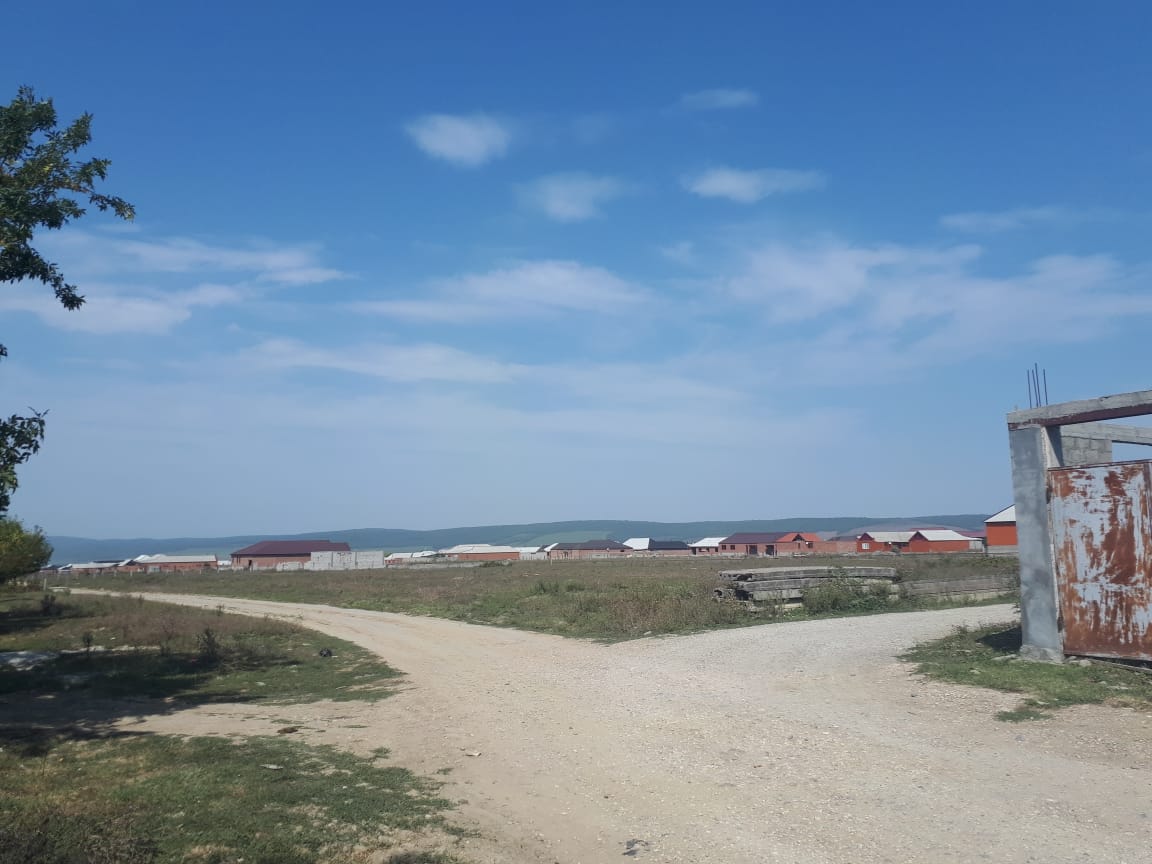 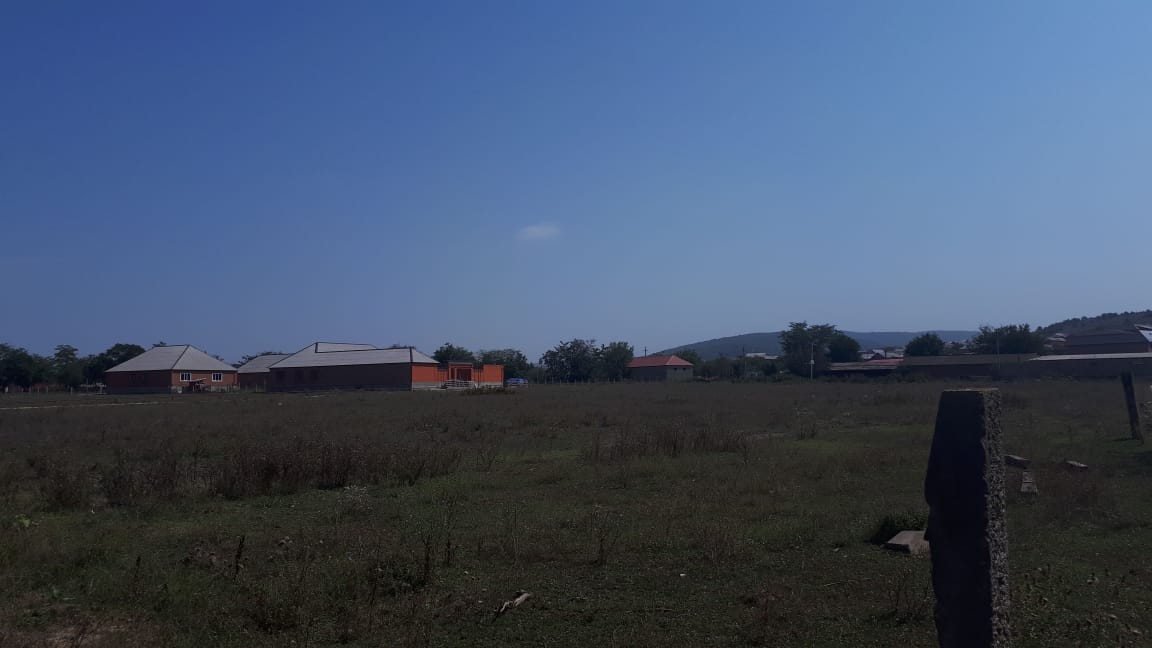 